VelkÁ klíneckáNultý ročník slavného běžeckého závodu okolo KlínceDatum konání: sobota 2. 11. 2013Místo prezentace, šatny: tělocvična TJ Klínec, Klínec 142, 252 10, od 13:30 hodDélky tratí: 100 m, 1000 m, 3 km, 6 kmTrať: polní a lesní cesty v okolí KlínceStart nejmladší dětské kategorie: 14:00 hodStartovné: děti zdarma, dospělí 50,- KčVyhlášení vítězů: předpoklad v 16:00 hod (po doběhnutí všech závodníků), všechny startující děti budou odměněnyObčerstvení: klubovna TJ Klínec, PekloInformace a předběžné přihlášky: Markéta Hanáková, market.hanakova@centrum.cz, tel. 776 700 346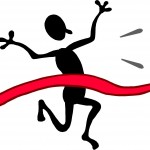 